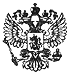 Федеральный закон от 20 апреля 2015 г. N 102-ФЗ "О внесении изменений в отдельные законодательные акты Российской Федерации по вопросам исключения избыточных требований при оказании государственных услуг и осуществлении государственных функций"     Принят Государственной Думой 10 апреля 2015 года     Одобрен Советом Федерации 15 апреля 2015 года     Статья 1     В пункте 3 статьи 39.12  Земельного  кодекса  Российской   Федерации(Собрание законодательства Российской Федерации, 2001,  N 44,   ст. 4147;2014, N 26, ст. 3377)  слова  "сведения,  подтверждающие  факт   внесениясведений о заявителе в единый государственный реестр юридических лиц (дляюридических  лиц)  или  единый  государственный  реестр    индивидуальныхпредпринимателей (для индивидуальных  предпринимателей),  в   федеральноморгане исполнительной власти, осуществляющем государственную регистрациююридических   лиц,   физических   лиц   в   качестве       индивидуальныхпредпринимателей и крестьянских (фермерских) хозяйств" заменить   словами"сведения   о   заявителе,   содержащиеся   соответственно   в   единомгосударственном реестре юридических лиц и едином государственном реестреиндивидуальных  предпринимателей,  с  использованием   единой     системымежведомственного  электронного  взаимодействия  в  федеральном    органеисполнительной  власти,  осуществляющем   государственную     регистрациююридических   лиц,   физических   лиц   в   качестве       индивидуальныхпредпринимателей".     Статья 2     Внести в Федеральный закон от 27  декабря  2002  года    N 184-ФЗ "Отехническом  регулировании"   (Собрание   законодательства     РоссийскойФедерации, 2002, N 52,  ст. 5140;  2005,  N 19,  ст. 1752;  2007,   N 19,ст. 2293;  2008,  N 30,  ст. 3616;  2011,  N 30,  ст. 4603)     следующиеизменения:     1) пункт  7  статьи  24  после  слов  "декларацию  о   соответствии"дополнить словами "либо регистрационный номер декларации о соответствии";     2)  абзац  пятый  пункта  2  статьи  28  дополнить     словами "либорегистрационный  номер  сертификата  соответствия  или       декларации осоответствии";     3) абзац второй пункта 1  статьи  34  после  слов  "или  их   копий"дополнить словами "либо регистрационный номер декларации о   соответствииили сертификата соответствия".     Статья 3     Внести в статью 2 Федерального  закона  от  21  декабря  2004  годаN 172-ФЗ "О переводе земель или земельных участков из одной категории   вдругую" (Собрание законодательства  Российской  Федерации,  2004,   N 52,ст. 5276; 2005, N 30, ст. 3122; 2006, N 50,  ст. 5279;  N 52,   ст. 5498;2008, N 20,  ст. 2251;  N 30,  ст. 3616;  2011,  N 13,  ст. 1688;  N 27,ст. 3880; 2015, N 1, ст. 52) следующие изменения:     1) в части 4:     а) пункт 2 изложить в следующей редакции:     "2)  копии  документов,  удостоверяющих  личность  заявителя  (длязаявителей - физических лиц);";     б) дополнить пунктом 2.1 следующего содержания:     "2.1) выписка из единого  государственного  реестра   индивидуальныхпредпринимателей (для заявителей - индивидуальных предпринимателей)   иливыписка  из  единого  государственного  реестра  юридических     лиц (длязаявителей - юридических лиц);";     2) в части 4.1 слова "пунктами 1, 3 и 4 части 4"  заменить   словами"пунктами 1, 2.1, 3 и 4 части 4".     Статья 4     Внести в статью 46.3 Градостроительного кодекса Российской Федерации(Собрание законодательства Российской Федерации, 2005, N 1, ст. 16; 2006,N 52, ст. 5498; 2009, N 29, ст. 3601; 2011, N 50, ст. 7343; 2014,   N 26,ст. 3377) следующие изменения:     1) пункт 2 части 10 признать утратившим силу;     2) дополнить частью 11.1 следующего содержания:     "11.1. Заявитель, являющийся юридическим лицом  или   индивидуальнымпредпринимателем, вправе представить вместе с документами, указанными   вчасти  10  настоящей  статьи,   соответственно   выписку       из единогогосударственного  реестра  юридических  лиц  или  выписку  из     единогогосударственного реестра индивидуальных предпринимателей.";     3) дополнить частью 14.1 следующего содержания:     "14.1. В случае, если  заявителем  самостоятельно  не   представленавыписка из единого государственного реестра юридических лиц или   выпискаиз единого  государственного  реестра  индивидуальных   предпринимателей,организатор аукциона  запрашивает  сведения  о  заявителе,   содержащиесясоответственно в едином  государственном  реестре  юридических  лиц  илиедином  государственном  реестре  индивидуальных      предпринимателей, сиспользованием   единой   системы    межведомственного       электронноговзаимодействия в федеральном органе исполнительной власти, осуществляющемгосударственную регистрацию юридических лиц, физических лиц  в   качествеиндивидуальных предпринимателей.".     Статья 5     В части 4 статьи 4.1 Федерального закона от 29  декабря  2004   годаN 191-ФЗ "О введении в действие  Градостроительного  кодекса   РоссийскойФедерации" (Собрание законодательства Российской Федерации,  2005,   N 1,ст. 17; 2006, N 52, ст. 5498; 2008, N 20, ст. 2251; 2009,  N 1,   ст. 19;N 11, ст. 1261;  N 52,  ст. 6427;  2011,  N 13,  ст. 1688;  2012,  N 53,ст. 7615; 2013, N 30, ст. 4072; 2014, N 26, ст. 3377; 2015, N 1,   ст. 9)слова ", либо выписка из единого государственного реестра индивидуальныхпредпринимателей - для индивидуальных предпринимателей  или  выписка   изединого государственного реестра юридических лиц - для юридических   лиц"исключить, дополнить предложениями  следующего  содержания:   "Заявитель,являющийся юридическим лицом или индивидуальным предпринимателем, вправепредставить вместе с документами, указанными в настоящей части,   выпискуиз единого государственного  реестра  юридических  лиц  или    выписку изединого  государственного  реестра  индивидуальных    предпринимателей. Вслучае, если заявителем самостоятельно не представлена выписка из единогогосударственного  реестра  юридических  лиц  или  выписка  из     единогогосударственного реестра индивидуальных предпринимателей, орган местногосамоуправления,  получивший  указанное  в  настоящей  части    заявление,запрашивает сведения о заявителе, содержащиеся в едином   государственномреестре юридических лиц или едином государственном реестре индивидуальныхпредпринимателей,  с  использованием  единой  системы   межведомственногоэлектронного взаимодействия в федеральном органе исполнительной   власти,осуществляющем государственную регистрацию юридических  лиц,   физическихлиц в качестве индивидуальных предпринимателей.".     Статья 6     Часть 4 статьи 8 Федерального закона от 8 ноября 2007 года N 259-ФЗ"Устав автомобильного транспорта и городского  наземного   электрическоготранспорта" (Собрание законодательства Российской Федерации, 2007, N 46,ст. 5555) дополнить словами ", либо  указать  в  транспортной   накладнойрегистрационные  номера  указанных  документов,  если  такие    документы(сведения о таких документах) содержатся в государственных информационныхсистемах".     Статья 7     Внести в Федеральный закон от  27  ноября  2010  года    N 311-ФЗ "Отаможенном   регулировании   в   Российской    Федерации"    (Собраниезаконодательства Российской Федерации, 2010, N 48, ст. 6252; 2013, N 30,ст. 4084; 2014, N 19, ст. 2318, 2320) следующие изменения:     1) в статье 62:     а) пункты 1 и 2 части 2 признать утратившими силу;     б) дополнить частью 3 следующего содержания:     "3. Вместе с документами, указанными в части  2  настоящей   статьи,заявитель вправе  представить  документ,  подтверждающий  факт   внесениязаписи о нем в единый государственный реестр юридических лиц.";     в) дополнить частью 4 следующего содержания:     "4. В случае, если заявитель самостоятельно не представил документ,подтверждающий факт внесения записи о нем в единый государственный реестрюридических лиц, таможенный  орган  запрашивает  сведения  о   заявителе,содержащиеся  в  едином  государственном  реестре  юридических     лиц, сиспользованием   единой   системы    межведомственного       электронноговзаимодействия в федеральном органе исполнительной власти, осуществляющемгосударственную регистрацию юридических лиц, физических лиц  в   качествеиндивидуальных предпринимателей.";     2) в статье 68:     а) пункты 1 и 2 части 2 признать утратившими силу;     б) дополнить частью 3 следующего содержания:     "3. Вместе с документами, указанными в части  2  настоящей   статьи,заявитель вправе  представить  документ,  подтверждающий  факт   внесениязаписи о нем в единый государственный реестр юридических лиц.";     в) дополнить частью 4 следующего содержания:     "4. В случае, если заявитель самостоятельно не представил документ,подтверждающий факт внесения записи о нем в единый государственный реестрюридических лиц, таможенный  орган  запрашивает  сведения  о   заявителе,содержащиеся  в  едином  государственном  реестре  юридических     лиц, сиспользованием   единой   системы    межведомственного       электронноговзаимодействия в федеральном органе исполнительной власти, осуществляющемгосударственную регистрацию юридических лиц, физических лиц  в   качествеиндивидуальных предпринимателей.";     3) в статье 72:     а) пункты 1 и 2 части 2 признать утратившими силу;     б) дополнить частью 3 следующего содержания:     "3. Вместе с документами, указанными в части  2  настоящей   статьи,заявитель вправе  представить  документ,  подтверждающий  факт   внесениязаписи о нем в единый государственный реестр юридических лиц.";     в) дополнить частью 4 следующего содержания:     "4. В случае, если заявитель самостоятельно не представил документ,подтверждающий факт внесения записи о нем в единый государственный реестрюридических лиц, таможенный  орган  запрашивает  сведения  о   заявителе,содержащиеся  в  едином  государственном  реестре  юридических     лиц, сиспользованием   единой   системы    межведомственного       электронноговзаимодействия в федеральном органе исполнительной власти, осуществляющемгосударственную регистрацию юридических лиц, физических лиц  в   качествеиндивидуальных предпринимателей.";     4) в статье 77:     а) пункты 1 и 2 части 2 признать утратившими силу;     б) дополнить частью 3 следующего содержания:     "3. Вместе с документами, указанными в части  2  настоящей   статьи,заявитель вправе  представить  документ,  подтверждающий  факт   внесениязаписи о нем в единый государственный реестр юридических лиц.";     в) дополнить частью 4 следующего содержания:     "4. В случае, если заявитель самостоятельно не представил документ,подтверждающий факт внесения записи о нем в единый государственный реестрюридических лиц, таможенный  орган  запрашивает  сведения  о   заявителе,содержащиеся  в  едином  государственном  реестре  юридических     лиц, сиспользованием   единой   системы    межведомственного       электронноговзаимодействия в федеральном органе исполнительной власти, осуществляющемгосударственную регистрацию юридических лиц, физических лиц  в   качествеиндивидуальных предпринимателей.";     5) в статье 83:     а) пункты 1 и 2 части 2 признать утратившими силу;     б) дополнить частью 3 следующего содержания:     "3. Вместе с документами, указанными в части  2  настоящей   статьи,заявитель вправе  представить  документ,  подтверждающий  факт   внесениязаписи о нем в единый государственный реестр юридических лиц.";     в) дополнить частью 4 следующего содержания:     "4. В случае, если заявитель самостоятельно не представил документ,подтверждающий факт внесения записи о нем в единый государственный реестрюридических лиц, таможенный  орган  запрашивает  сведения  о   заявителе,содержащиеся  в  едином  государственном  реестре  юридических     лиц, сиспользованием   единой   системы    межведомственного       электронноговзаимодействия в федеральном органе исполнительной власти, осуществляющемгосударственную регистрацию юридических лиц, физических лиц  в   качествеиндивидуальных предпринимателей.";     6) в статье 90:     а) пункт 1 части 3 признать утратившим силу;     б) часть 4 изложить в следующей редакции:     "4. Заявитель вправе приложить к заявлению  о  включении  в   рееструполномоченных экономических операторов любые другие  документы,  в   томчисле:     1) документ, подтверждающий факт  внесения  записи  о    заявителе вединый государственный реестр юридических лиц;     2) заключения независимых экспертов, которые, по мнению   заявителя,могут быть использованы при рассмотрении вопроса о включении его в рееструполномоченных экономических операторов.";     в) дополнить частью 4.1 следующего содержания:     "4.1.  В  случае,  если  заявитель  самостоятельно  не    представилдокумент,  подтверждающий  факт  внесения  записи  о   нем     в   единыйгосударственный реестр юридических  лиц,  таможенный  орган   запрашиваетсведения о заявителе,  содержащиеся  в  едином  государственном   реестреюридических  лиц,  с  использованием  единой  системы   межведомственногоэлектронного взаимодействия в федеральном органе исполнительной   власти,осуществляющем государственную регистрацию юридических  лиц,   физическихлиц в качестве индивидуальных предпринимателей.";     7) в статье 142:     а) подпункты "а" и "б" пункта 1 и подпункты "а" и "б" пункта 2 части5 признать утратившими силу;     б) дополнить частью 6.1 следующего содержания:     "6.1. Вместе с документами, указанными в части 5 настоящей   статьи,банк,  иная  кредитная  организация  или  страховая  организация   вправепредставить документ, подтверждающий факт внесения записи о   юридическомлице в единый государственный реестр юридических лиц.";     в) дополнить частью 6.2 следующего содержания:     "6.2. В случае, если банк, иная кредитная организация или страховаяорганизация самостоятельно не представили документ, подтверждающий   фактвнесения записи о  юридическом  лице  в  единый  государственный   реестрюридических лиц, таможенный  орган  запрашивает  сведения  о   заявителе,содержащиеся  в  едином  государственном  реестре  юридических     лиц, сиспользованием   единой   системы    межведомственного       электронноговзаимодействия в федеральном органе исполнительной власти, осуществляющемгосударственную регистрацию юридических лиц, физических лиц  в   качествеиндивидуальных предпринимателей.".     Статья 8     Внести в статью 5 Федерального закона от 19 июля 2011 года N 246-ФЗ"Об искусственных земельных  участках,  созданных  на  водных   объектах,находящихся в  федеральной  собственности,  и  о  внесении    изменений вотдельные  законодательные   акты   Российской   Федерации"     (Собраниезаконодательства Российской Федерации, 2011, N 30,  ст. 4594)   следующиеизменения:     1) в части 1:     а) пункт 1 изложить в следующей редакции:     "1)  копия  документа,  удостоверяющего  личность  заявителя  (длязаявителей - физических лиц);";     б) дополнить пунктом 1.1 следующего содержания:     "1.1) выписка из единого  государственного  реестра   индивидуальныхпредпринимателей (для заявителей - индивидуальных предпринимателей)   иливыписка  из  единого  государственного  реестра  юридических     лиц (длязаявителей - юридических лиц);";     2) дополнить частью 1.1 следующего содержания:     "1.1. В случае, если заявитель самостоятельно не представил выпискуиз единого государственного  реестра  юридических  лиц  или    выписку изединого государственного реестра индивидуальных предпринимателей, орган,уполномоченный на выдачу разрешения на создание искусственного земельногоучастка, получивший указанное в  части  1  настоящей  статьи   заявление,запрашивает сведения о заявителе, содержащиеся в едином   государственномреестре юридических лиц или едином государственном реестре индивидуальныхпредпринимателей,  с  использованием  единой  системы   межведомственногоэлектронного взаимодействия в федеральном органе исполнительной   власти,осуществляющем государственную регистрацию юридических  лиц,   физическихлиц в качестве индивидуальных предпринимателей.".     Статья 9     Абзац семьдесят второй пункта 9 статьи 1 Федерального закона от   18декабря 2006 года N 232-ФЗ "О  внесении  изменений  в   Градостроительныйкодекс Российской Федерации и отдельные законодательные акты   РоссийскойФедерации" (Собрание законодательства Российской Федерации, 2006,   N 52,ст. 5498) признать утратившим силу.     Статья 10     Настоящий Федеральный  закон  вступает  в  силу  по    истечении ставосьмидесяти дней после дня его официального опубликования.Президент Российской Федерации                                  В. ПутинМосква, Кремль20 апреля 2015 годаN 102-ФЗ